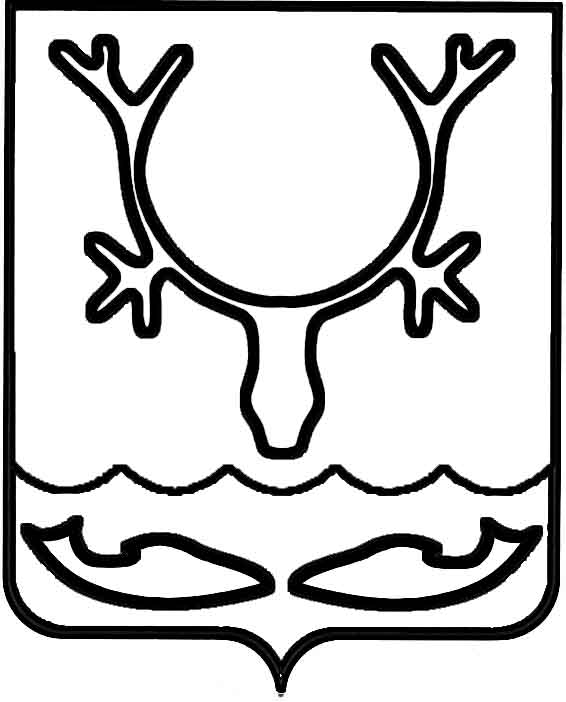 Администрация муниципального образования
"Городской округ "Город Нарьян-Мар"ПОСТАНОВЛЕНИЕО внесении изменений в постановление Администрации муниципального образования "Городской округ "Город Нарьян-Мар"                    от 05.07.2022 № 855 "Об утверждении Порядка предоставления на конкурсной основе грантов            в форме субсидий на организацию деятельности социально ориентированных некоммерческих организаций"В соответствии с пунктом 4 статьи 78.1 Бюджетного кодекса Российской Федерации, частью 11 статьи 27 Федерального закона от 06.10.2003 № 131-ФЗ 
"Об общих принципах организации местного самоуправления в Российской Федерации", пунктом 33 статьи 6 Устава муниципального образования "Городской округ "Город Нарьян-Мар" Администрация муниципального образования "Городской округ "Город Нарьян-Мар"П О С Т А Н О В Л Я Е Т:Внести в Порядок предоставления на конкурсной основе грантов в форме субсидий на организацию деятельности социально ориентированных некоммерческих организаций, утвержденный постановлением Администрации муниципального образования "Городской округ "Город Нарьян-Мар" от 05.07.2022 № 855, следующие изменения:Подпункт 6 пункта 2.1 изложить в следующей редакции:"6) на дату подачи заявки участник конкурса не должен являться иностранным юридическим лицом, в том числе местом регистрации которого является государство или территория, включенные в утверждаемый Министерством финансов Российской Федерации перечень государств и территорий, используемых для промежуточного (офшорного) владения активами в Российской Федерации (далее – офшорные компании), а также российским юридическим лицом, в уставном (складочном) капитале которых доля прямого или косвенного (через третьих лиц) участия офшорных компаний в совокупности превышает 25 процентов (если иное не предусмотрено законодательством Российской Федерации). При расчете доли участия офшорных компаний в капитале российских юридических лиц не учитывается прямое 
и (или) косвенное участие офшорных компаний в капитале публичных акционерных обществ (в том числе со статусом международной компании), акции которых обращаются на организованных торгах в Российской Федерации, а также косвенное участие таких офшорных компаний в капитале других российских юридических лиц, реализованное через участие в капитале указанных публичных акционерных обществ;".Подпункт 7 пункта 2.1 изложить в следующей редакции:"7) на дату подачи заявки участник конкурса не должен получать средства 
из городского бюджета на основании иных муниципальных правовых актов муниципального образования "Городской округ "Город Нарьян-Мар" на цели, установленные настоящим Порядком.".Подпункт 8 пункта 2.1 признать утратившим силу.Раздел IV дополнить пунктом 4.21 следующего содержания:"4.21. В случае если запрашиваемый размер гранта в форме субсидии превышает сумму, утвержденную по итогам конкурса, заявитель в течение 3 (трех) рабочих дней с даты изготовления протокола конкурсной комиссии представляет уточенный перечень затрат, источником финансового обеспечения которого является грант, 
по форме согласно Приложению 4 к настоящему Порядку, в котором указывается запрашиваемый размер гранта в форме субсидии, утвержденный по итогам конкурса. Размер собственных и (или) привлеченных средств (в случае если они были предусмотрены заявкой) остается неизменным.".Пункт 6.12 изложить в следующей редакции:"6.12. Грант в форме субсидии также подлежит возврату в городской бюджет 
в следующих случаях:1) использования гранта в форме субсидии на цели, не предусмотренные настоящим Порядком;2) использования гранта в форме субсидии на расходы, указанные в пункте 5.3 настоящего Порядка;3) использования гранта в форме субсидии за пределами сроков, установленных соглашением;4) непредставления отчетов в установленный срок;5) установления факта представления ложных либо намеренно искаженных сведений;6) нарушения получателем гранта иных условий, установленных настоящим Порядком;7) неисполнения софинансирования (в случае если софинансирование было предусмотрено заявкой, соглашением);8) в случае непредставления в срок, установленный пунктом 6.4 настоящего Порядка, документов и сведений, необходимых для проведения проверки (осуществления проверки);9) в иных случаях, предусмотренных законодательством Российской Федерации.".1.6.	Приложение 7 изложить в следующей редакции:"Приложение 7к Порядку предоставленияна конкурсной основе грантовв форме субсидий на организацию деятельностисоциально ориентированныхнекоммерческих организацийОЦЕНОЧНЫЙ ЛИСТСправочная информация:Признание заявителя участником конкурса:Оценка заявкиКомментарии члена конкурсной комиссии:Решение по результатам рассмотрения заявки участника конкурса:Член Комиссии                         _____________     ______________________________                                                        (подпись)                    (расшифровка подписи)".Настоящее постановление вступает в силу после его официального опубликования.04.05.2023№648Фамилия, инициалы члена конкурсной комиссииНаименование НКО – заявителя (номер заявки)Название конкурсаМожете ли Вы быть объективны 
в оценке данной заявки?ДаНетЕсли нет, то почему?Можете ли Вы быть объективны 
в оценке данной заявки?№ п/пВопросОтветОтвет№ п/пВопросДаНет1Соответствует ли заявитель требованиям 
к участникам конкурса?2Поступила ли заявка в установленный срок?3Соответствует ли заявка установленным требованиям?4Допустить заявителя к участию в конкурсе?1Реалистичность бюджета заявки и обоснованность планируемых расходов НКОРеалистичность бюджета заявки и обоснованность планируемых расходов НКОРеалистичность бюджета заявки и обоснованность планируемых расходов НКО1Соответствие запрашиваемых средств (обоснованность сметы)0 – заявка не соответствует данному показателю;3 – заявка соответствует данному показателю частично;5 – заявка соответствует в полном объеме2Привлечение внебюджетных средств 0 – софинансирование отсутствует;3 – софинансирование составляет до 10% от запрашиваемой суммы гранта;5 – софинансирование составляет 10% и более от запрашиваемой суммы гранта2Актуальность деятельности НКОАктуальность деятельности НКОАктуальность деятельности НКО1Участие НКО в конкурсах грантов в форме субсидий Администрации муниципального образования "Городской округ "Город Нарьян-Мар" за последние 3 календарных года0 – за последние 3 календарных года НКО не принимала участия 
в конкурсах;3 – за последние 3 календарных года НКО принимала участие в конкурсе 
и не признавалась победителем;5 – за последние 3 календарных года НКО принимала участие в конкурсе 
и признавалась победителем2Количество проведенных мероприятий (акций) 
за предыдущий год (оценивается при наличии пояснительной записки)0 – мероприятий (акций) 
не проводилось;5 – проведено менее 5 мероприятий (акций);10 – проведено 5 или более мероприятий (акций)3Количество запланированных мероприятий (акций) на текущий год (оценивается при наличии плана мероприятий на текущий год)0 – мероприятий (акций) 
не запланировано;3 – запланировано менее 
5 мероприятий (акций);5 – запланировано 5 или более мероприятий (акций).4Количество граждан, принявших участие 
в мероприятиях (акциях) НКО за предыдущий год0 – до 50 человек;5 – от 50 до 100 человек;10 – свыше 100 человек5Социальная значимость деятельности НКО0 – социальная значимость деятельности НКО отсутствует;3 – социальная значимость деятельности НКО незначительна;5 – деятельность НКО имеет высокую социальную значимость3Информационная открытость НКОИнформационная открытость НКОИнформационная открытость НКО1Информация о деятельности НКО в сети Интернет, социальных сетях и СМИ (на основании сведений анкеты в составе заявки)0 – информация о деятельности НКО 
в сети Интернет, социальных сетях 
и СМИ отсутствует;5 – деятельность НКО в сети Интернет, социальных сетях и СМИ периодически (не менее одного раза 
в квартал) освещается;10 – деятельность НКО освещается 
в СМИ более одного раза в квартал, НКО имеет действующий, постоянно обновляемый сайт либо страницы (группы) в социальных сетях, 
на которых размещена актуальная информация о реализованных проектах, проводимых мероприятиях, составе органов управления и т.д.Итого:Итого:Итого:КомментарийКомментарийПо критериямПо разделам заявкиПо смете (бюджету) заявкиРешениеОтметкаЗаявка рекомендуется к финансированию в первоначальном видеЗаявка рекомендуется к финансированию с изменениями в смету расходов (в комментарии укажите, какими)Заявка рекомендуется к финансированию при условии внесения изменений и дополнений в заявку (в комментарии укажите, каких)Заявка не рекомендуется к финансированию (в комментарии укажите, почему)Глава города Нарьян-Мара О.О. Белак